2019年砚山县思源实验学校面向县内公开选调小学、初中教师公告‘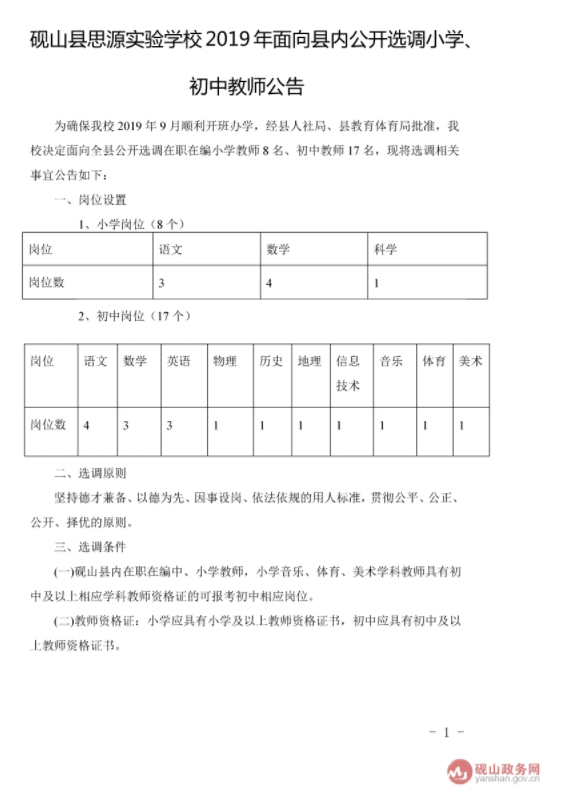 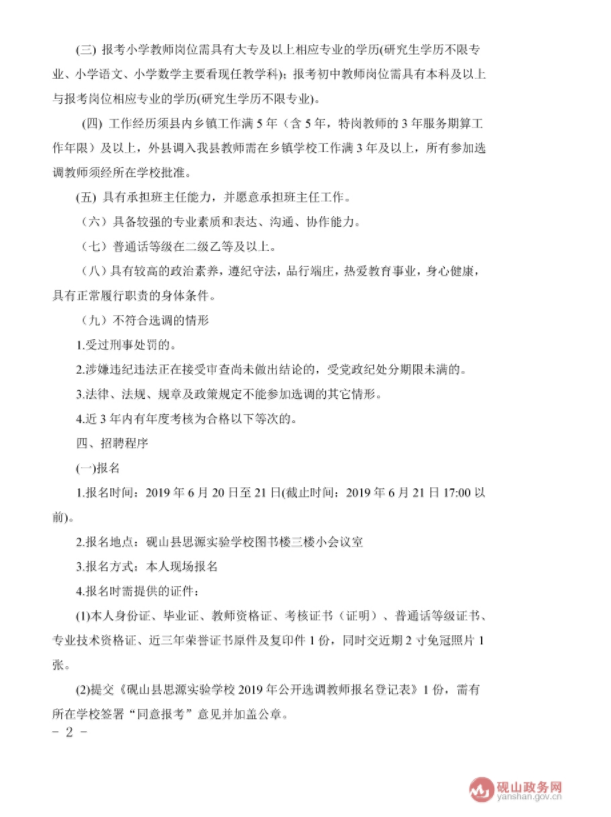 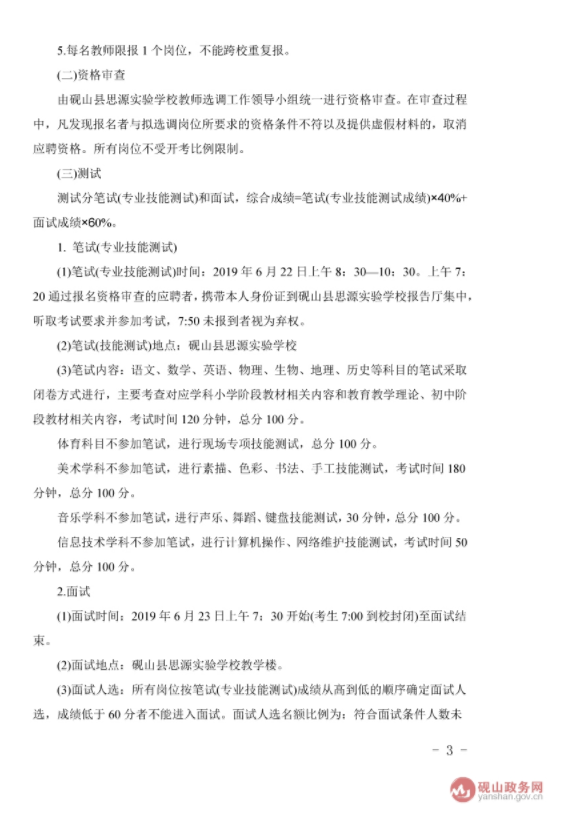 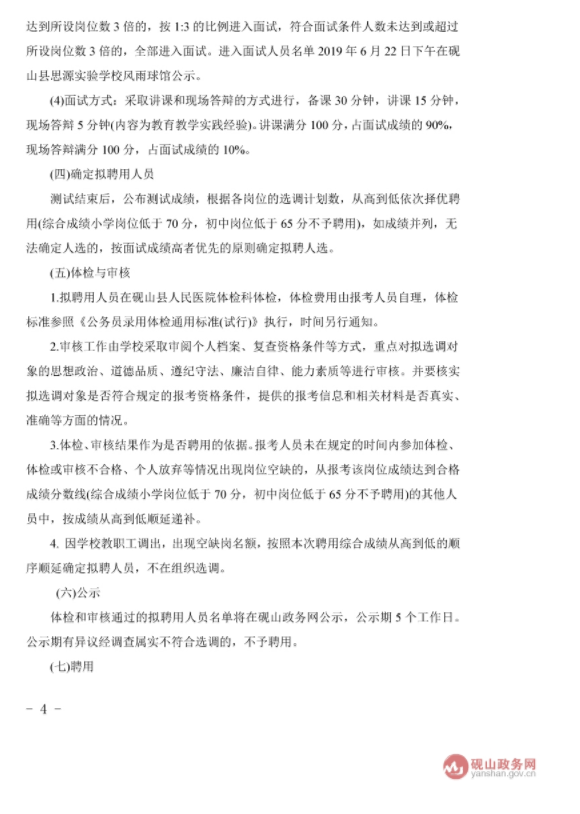 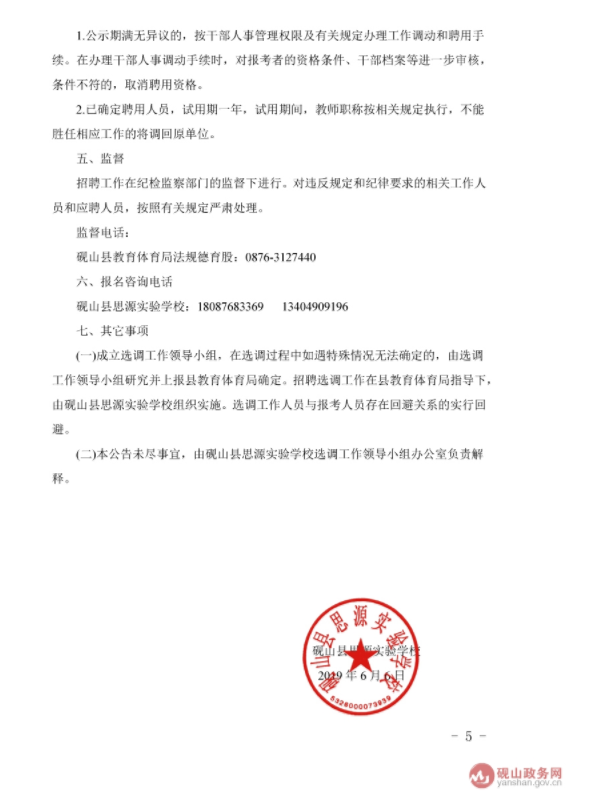 ’